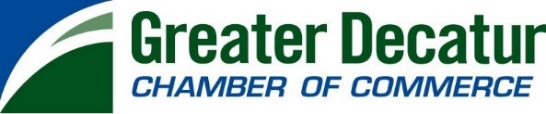 September 9, 2019Hall of Fame/Decatur Civic CenterAs a means to honor individuals that have made a substantial contribution and impact on the Decatur Macon County community, the City of Decatur shall establish a Hall of Fame program as described below.  1.	The Mayor has appointed the Greater Decatur Chamber of Commerce as Chair of the Hall of Fame committee.  The committee will have the ultimate authority to determine the final nominee.One person per year will be chosen for the Hall of Fame.  The final nominee will be honored at a public unveiling at the Decatur Civic Center that will include a press conference.Recognition of the Hall of Fame inductee will be given at the Greater Decatur Chamber of Commerce Annual Thanksgiving Luncheon, and the inductee or a family member will be asked to attend.The Hall of Fame project is not to be confused with the Citizen of the Year award which will remain a separate individual recognition. 2.	Criteria required for a nominee to the Hall of Fame designation:All nominators shall comply with the guidelines of this program.Nominators are required to complete and submit a Nomination Form to the Greater Decatur Chamber of Commerce by the date indicated on the nomination form.A nominee should be limited to an individual in good standing that has had a significant or extraordinary impact on the community.  As a result of the nominee’s efforts, the community should have received substantial benefits and became a better place to live. At the time of the nominee’s extraordinary actions or service, the nominee must have been a Macon County resident.HALL OF FAME NOMINATIION FORM Deadline September 20, 2019Please return to: Greater Decatur Chamber of Commerce101 South Main St., Ste. 102, Decatur, IL 62523 orEmail to: Admin@Decaturchamber.comI place in Nomination the name of the following Individual for consideration to be honored on the Hall of Fame.   Name of Nominee____________________________________________________________     Position ____________________________________________________________________Company Name or Organization Affiliation________________________________________Please provide thoughtful and clear responses to the criteria below:Describe the contributions performed by the nominee that are worthy of this honor. ________________________________________________________________________________________________________________________________________________________________________________________________________________________________________________________________________________________________________________________________________________________________________________________________________________________________________________________________________________________________________________________________________________________________________________________________________________________________________________________________________________________________________________________________________________Explain how the community has benefited by the contributions of the nominee.________________________________________________________________________________________________________________________________________________________________________________________________________________________________________________________________________________________________________________________________________________________________________________________________________________________________________________________________________________________________________________________________________________________________________________________________________________________________________________________________________________________________________________________________________________Describe at least three personal qualities or characteristics that make this person special, such as their relationship with community members and the impact of their contribution on the community.________________________________________________________________________________________________________________________________________________________________________________________________________________________________________________________________________________________________________________________________________________________________________________________________________________________________________________________________________________________________________________________________________________________________________________________________________________________________________________________________________________________________________________________________________________Provide any additional information that would be helpful and/or interesting in considering this nominee. ________________________________________________________________________________________________________________________________________________________________________________________________________________________________________________________________________________________________________________________________________________________________________________________________________________________________________________________________________________________________________________________________________________________________________________________________________________________________________________________________________________________________________________________________________________5.   Summarize why your nominee is deserving of this honor.________________________________________________________________________________________________________________________________________________________________________________________________________________________________________________________________________________________________________________________________________________________________________________________________________________________________________________________________________________________________________________________________________________________________________________________________	________________________________________________________________________________________________________________________________________________Nominated by _______________________________________________________________Phone Number _________________________________   Date _______________Email Address ______________________________________________